BY THE END OF TODAY (FriYAYYYY Oct. 5):Identify which speech is inspiring yours.Identify the main idea/main point of the original speech.Explain how you plan to apply that idea to your modernized version. (e.g. what are you going to do for your speech?)HAVE A GREAT FRIYAYYYY!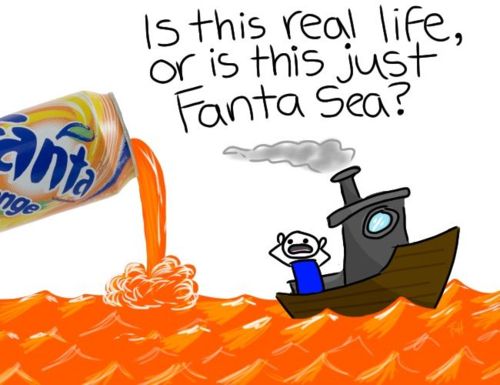 